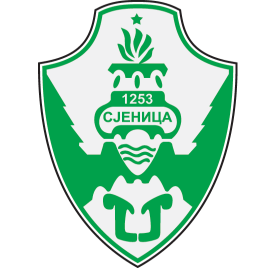 REPUBLIKA SRBIJAOPŠTINA SJENICA Opštinska uprava opštine SjenicaBroj:  1.3.6/2018Dana : 19.10.2018. god.Ul.Kralja Petra I br. 1S J E N I C APredmet: Odgovori na pitanja potencijalnih ponuđača u vezi  Javne nabavke broj 1.3.6. „Radovi na rekonstrukciji lokalni puteva  i ulica na teritoriji opštine Sjenica“Pravni osnov: član 63. ZJN („Sl. Glasnik RS“ br. 124/2012, 14/2015 i 68/2015) Pitanje:U skladu sa uslovima datim u konkursnoj dokumentaciji za nabavku redni broj 1.3.6 za –Radovi na rekonstrukciji lokalnih puteva I ulica na teritoriji opštine Sjenica dostavljamo Vam naš zahtev za pojašnjenje formiranja jedinične cene za sledeće pozicije:1.POS br.4.-izrada nosivog sloja od kamenog materijala DK 0-63mm2.POS br.5.-izrada nosivog sloja od kamenog materijala DK 0-31,5mm3.POS br.6.-izrada sloja BHNS 16.Obzirom da je površina teritorije Opština Sjenica u prečniku oko 31km a da je predmer dat za sve putne pravce kroz zbirne količine za pomenute pozicije to je naše pitanje sledeće:1.Molimo Vas da precizirate srednju transportnu daljinu za prevoz materijala čija je ugradnja predviđena u navedenim pozicijama.Odgovor na pitanje:Srednja transportna daljina za prevoz materijala je 25km, od centra naseljenog mesta Sjenica, za lokalne puteve a dok je za ulice 4km od centra naseljenog mesta.	Komisija za javnu nabavku